深铁智能招采管理平台操作手册合同签订操作手册（2021年版）深圳地铁集团有限公司二○二一年三月系统登录打开浏览器，在地址栏中输入深圳地铁智能招采管理平台正式环境地址：https://cg.shenzhenmc.com/szmccg/j_form，进入网站登陆主页面，账号是企业组织机构代码。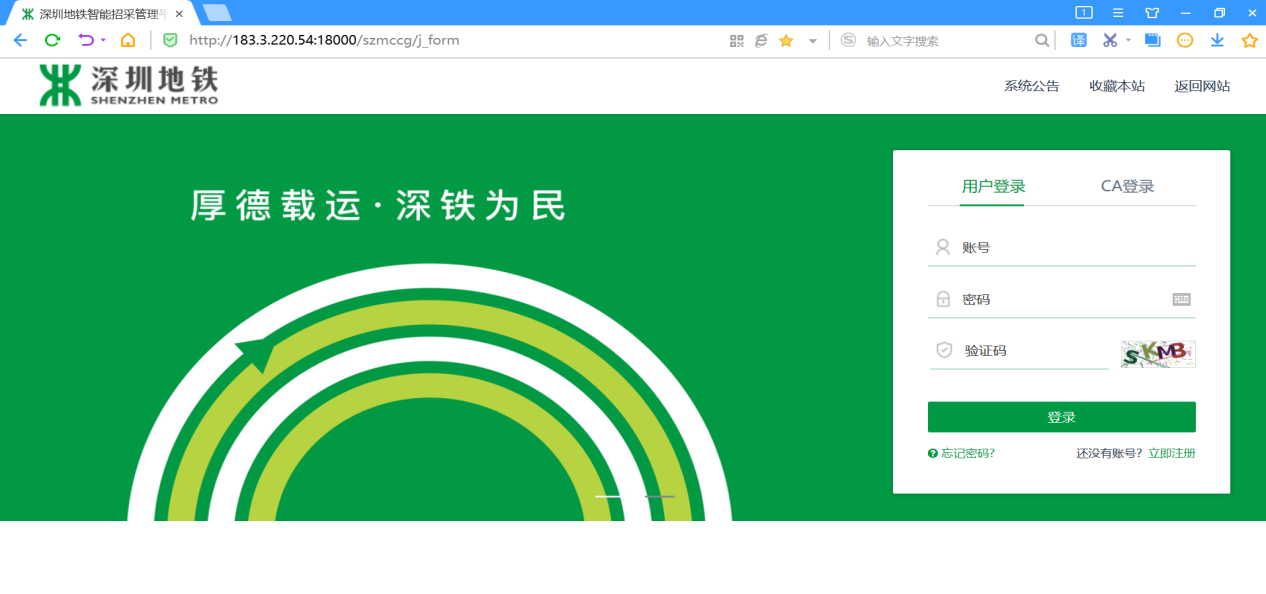 概述文档说明本文档适用于使用深铁智能招采管理平台进行合同的谈判、合同会签以及合同的签章相关操作。本文档适用于合同的中标单位。系统操作说明新建合同业务需求描述业务角色：乙方业务说明：项目招标完成后需要与中标人完成合同签订。
    合同办理流程主要包括合同文本查看、合同签章等。1、【合同文本确认】1）乙方登陆系统。执行操作路径：代办提醒。如下图：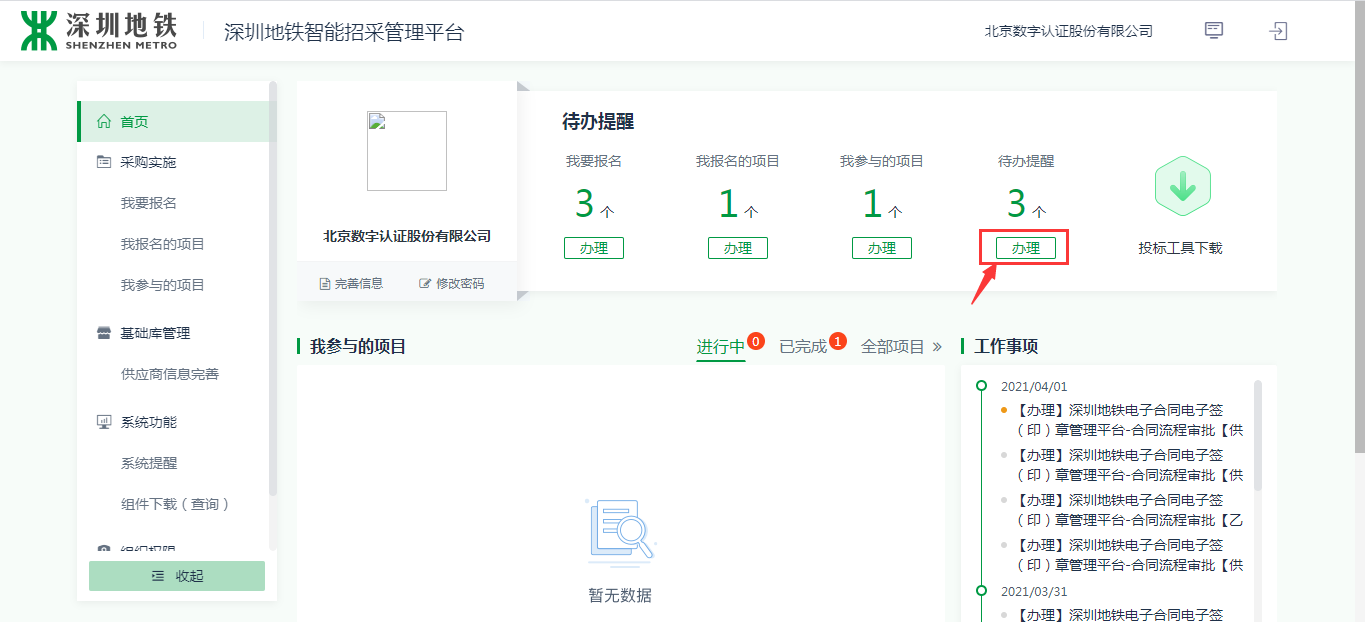 2）点击办理，找到需要确认的合同，后点击办理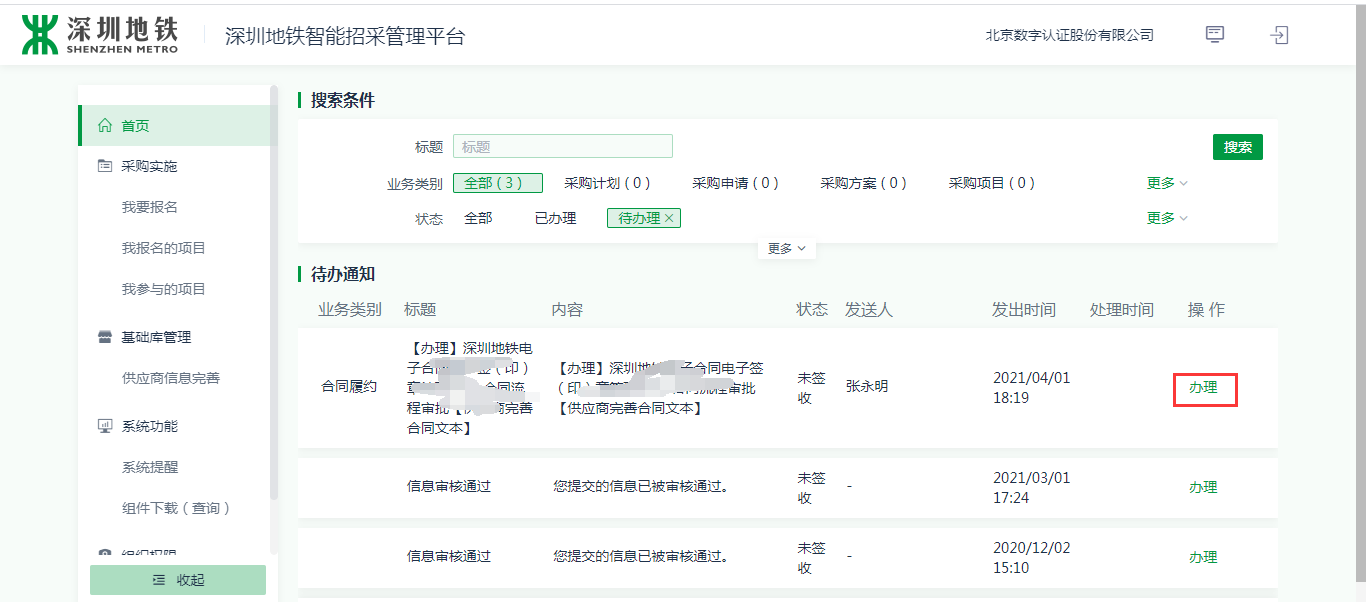 3）乙方查看合同基本信息以及合同文本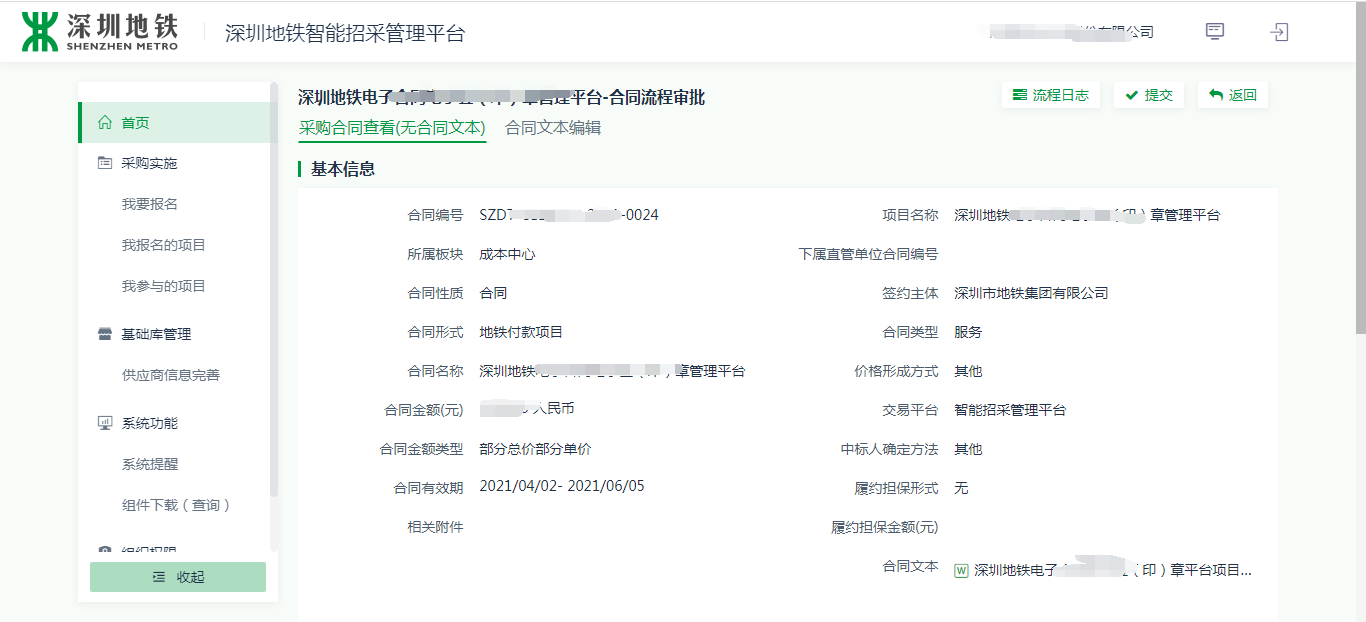 打开【合同文本】，可以看看合同文本的内容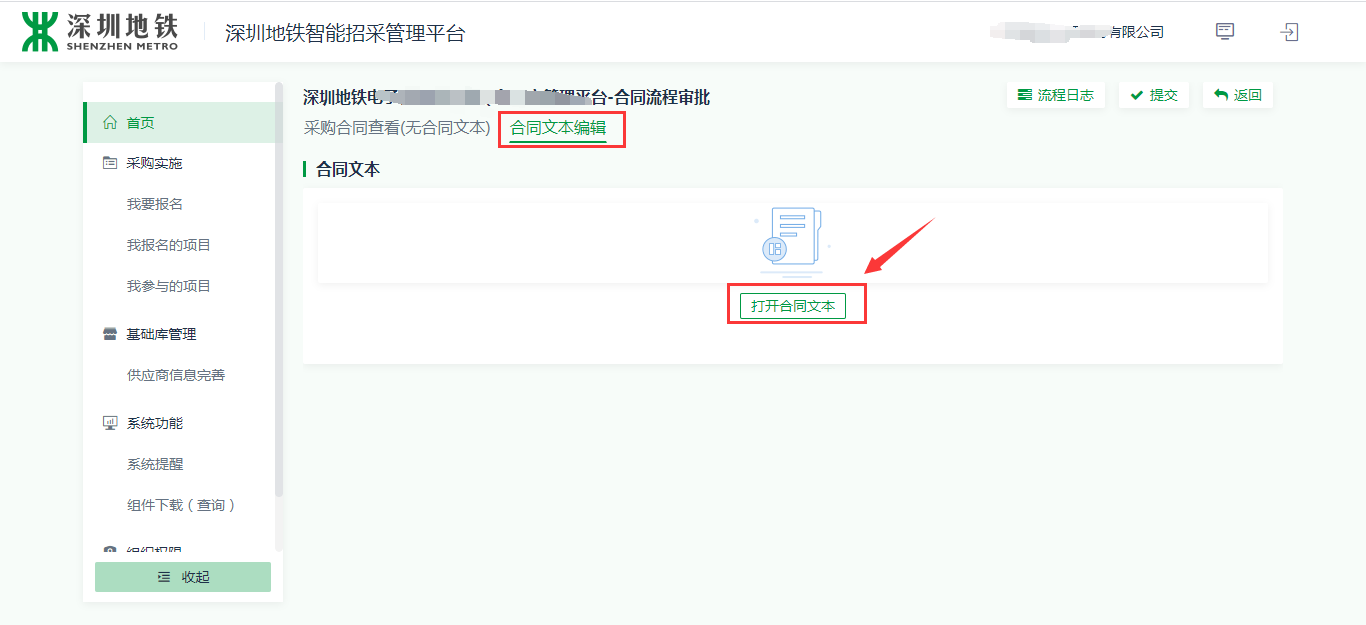 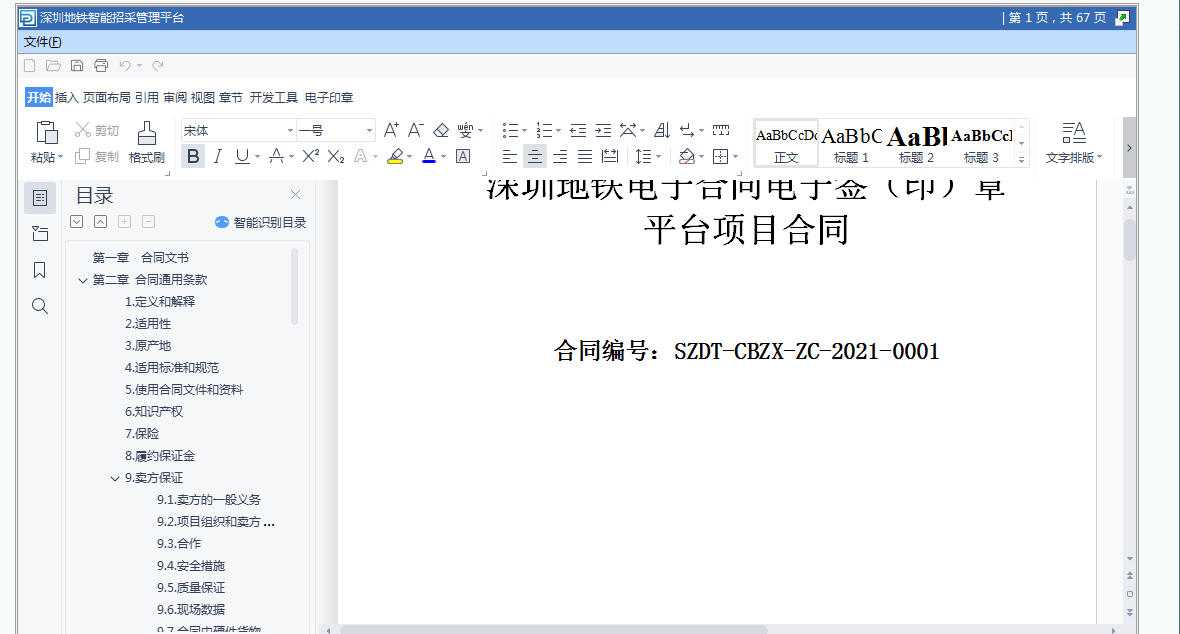 如果有需要修改的内容，可以在提交界面将修改意见写上，提交给甲方合同承办人修改。如图：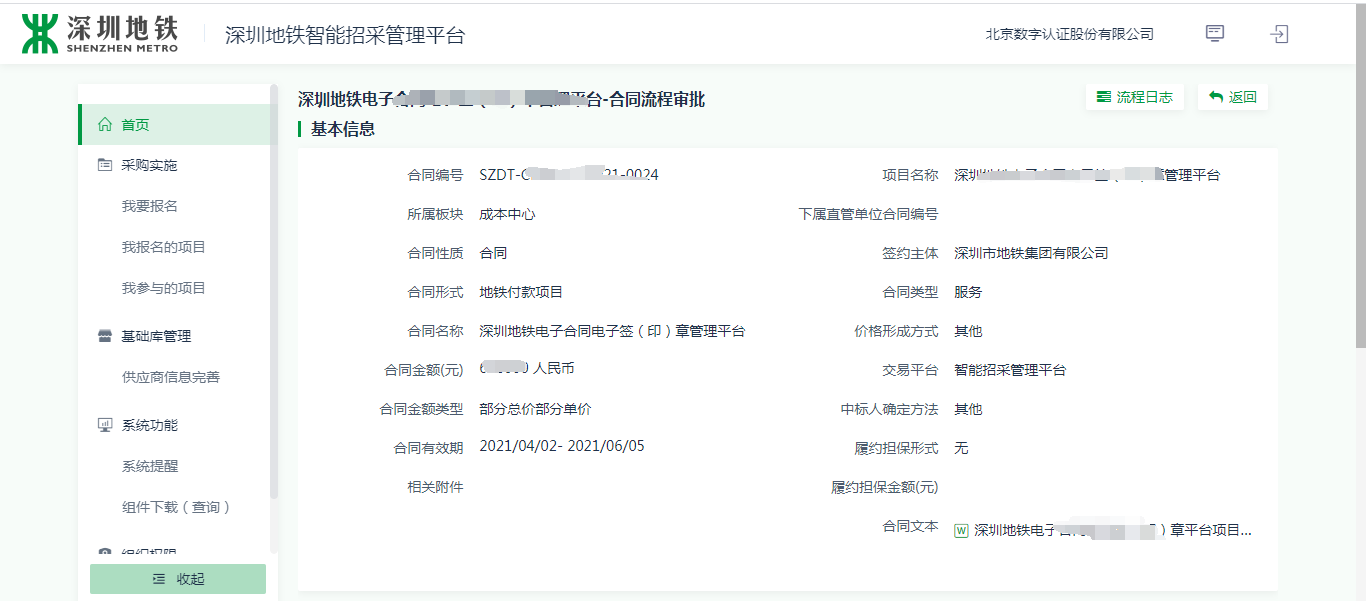 查看已经办理的事项：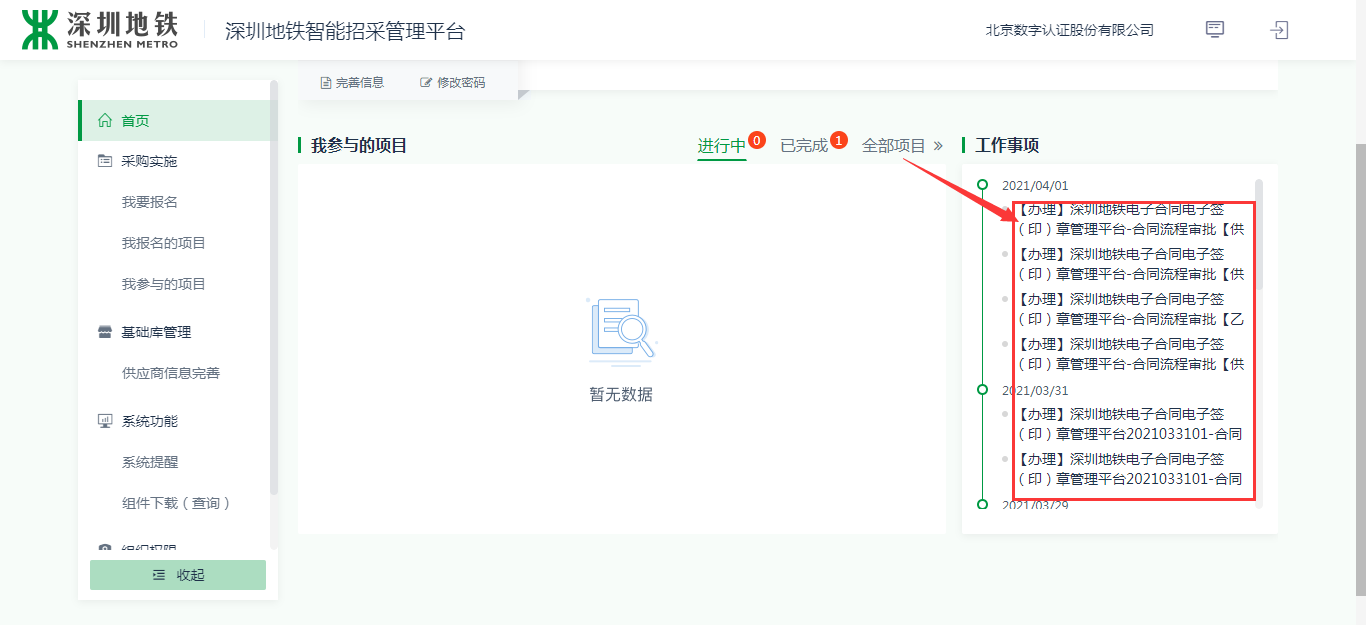 2、【合同盖章】乙方登陆系统。执行操作路径：代办提醒，当流程走到乙方签章环节。如下图：2）点击办理，找到需要确认的合同，后点击办理插入U-key，然后通过用户验证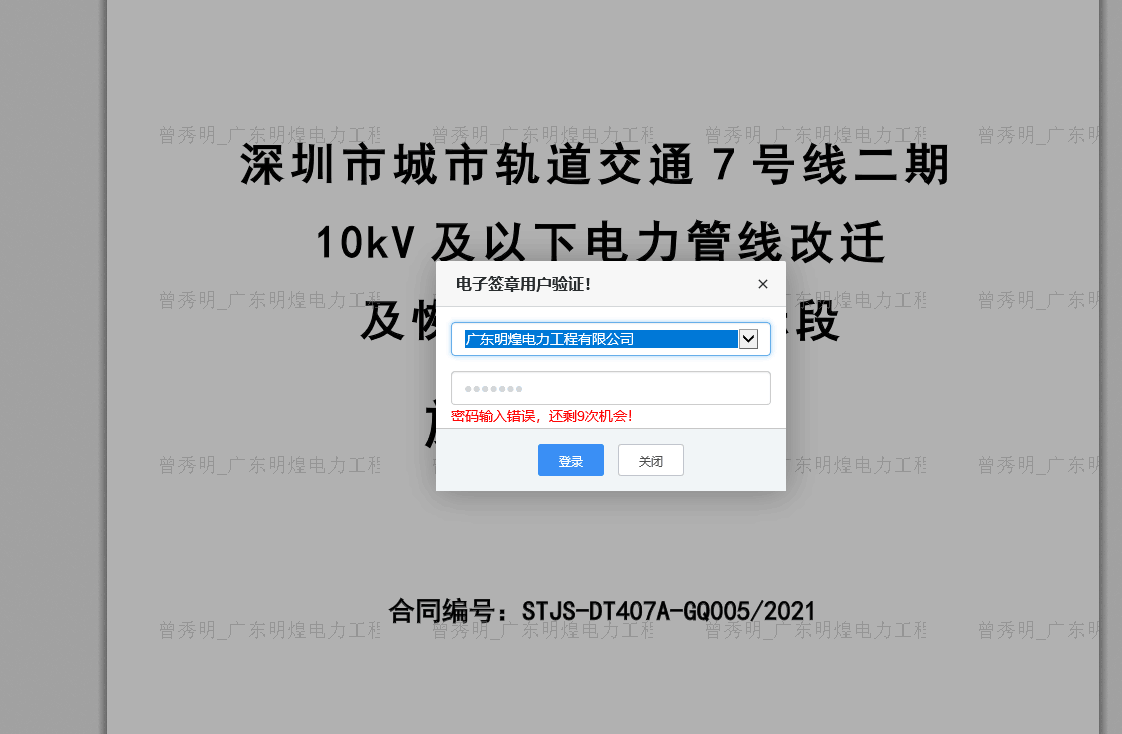 注意：签章前必须保证已经下载并安装电子签章相关组件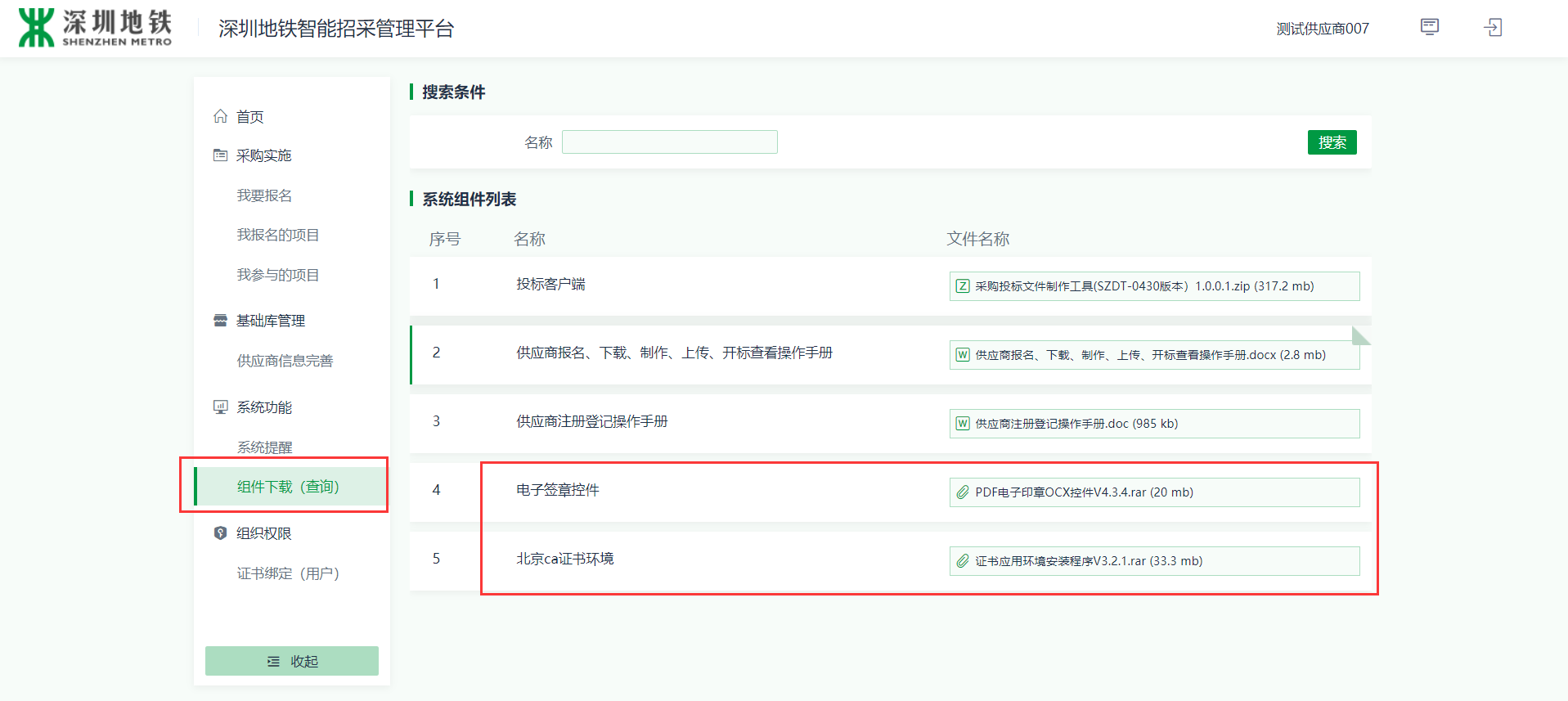 4）选择印章类型（公章、合同章、法定代表人人名章），搜索定位签章位置，若定位多个位置，删除多余位置印章，拖动印章到需要盖章的页面。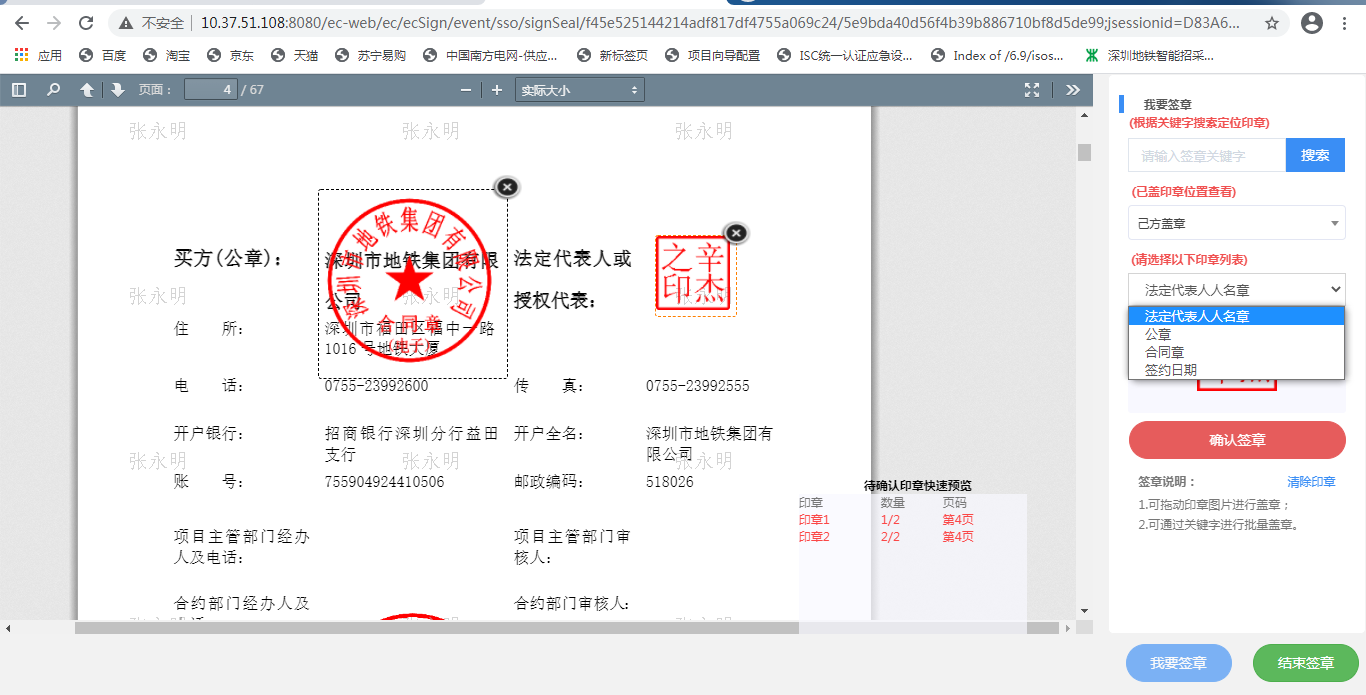  注意：如果盖得位置不对可以点X取消盖章分别将合同专用章、法人章，盖章完成后，点击确认盖章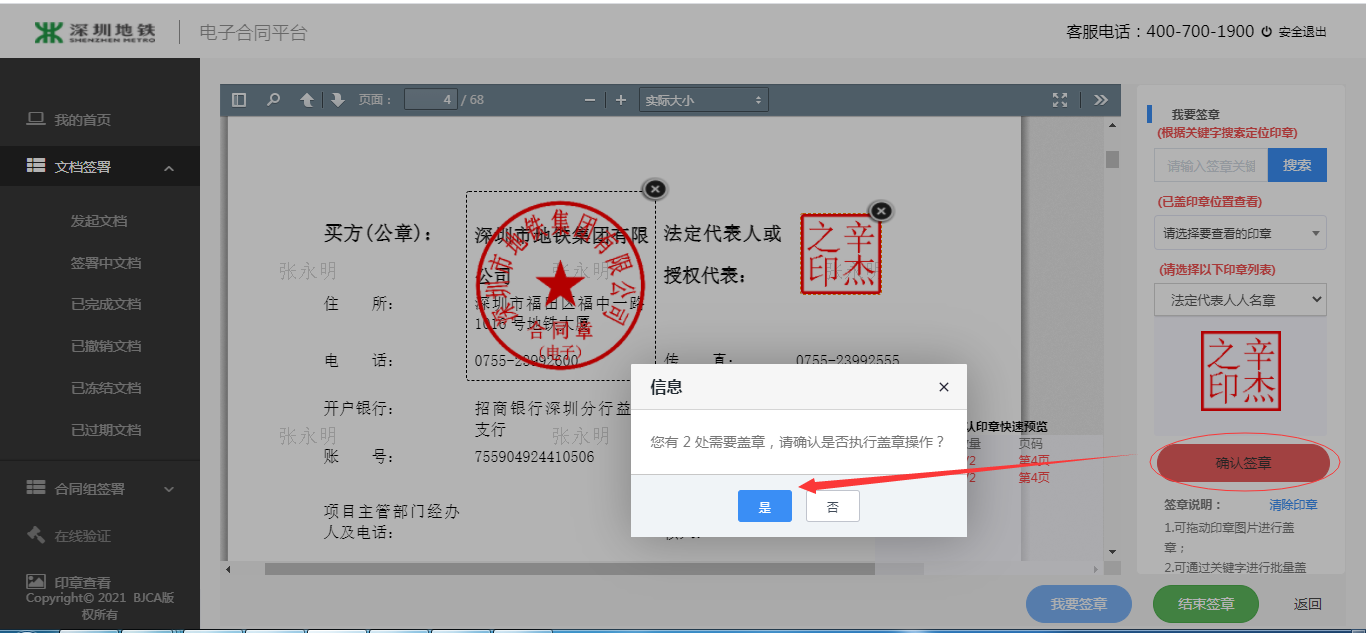 点击结束签章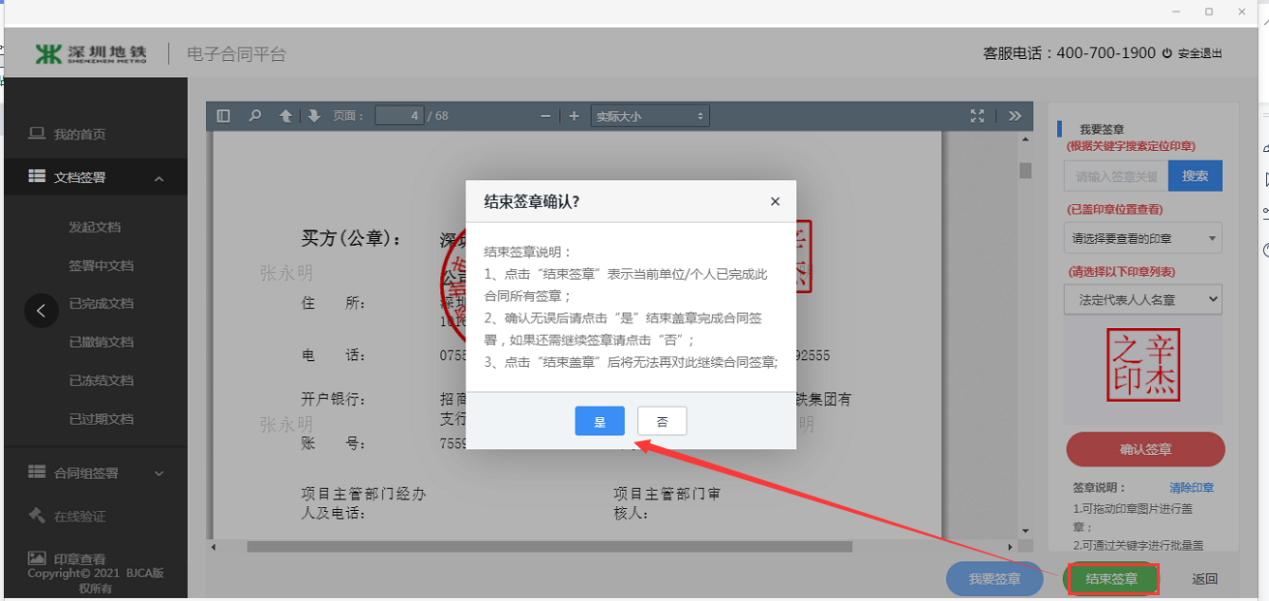 5）签章完成后，提交流程给到甲方签章